「室內空氣質素單靠空氣淨化機？」 網上工作紙
(答案請查閱最後一頁)
題目1
請選出正確答案。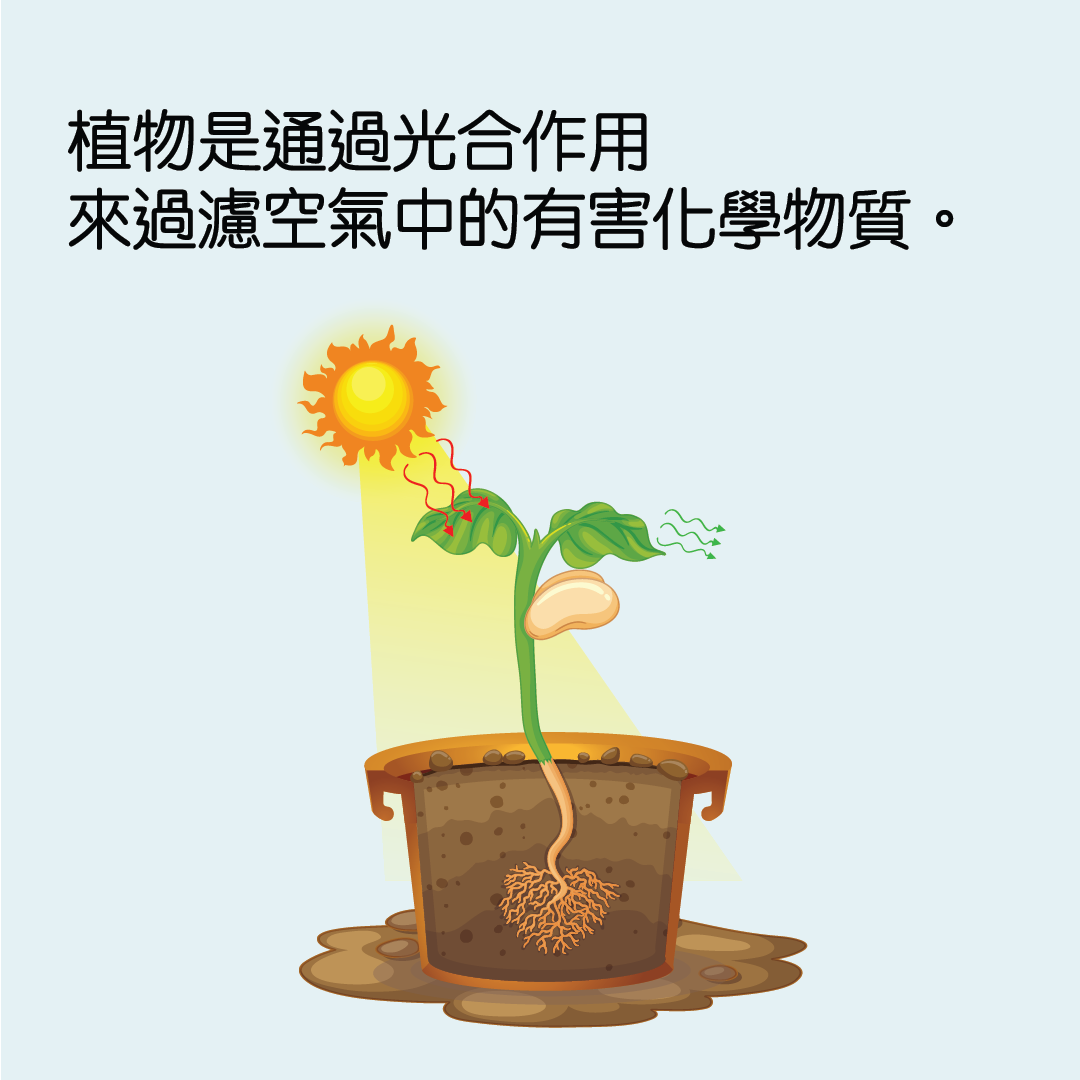 □正確□不正確題目2請選出正確答案。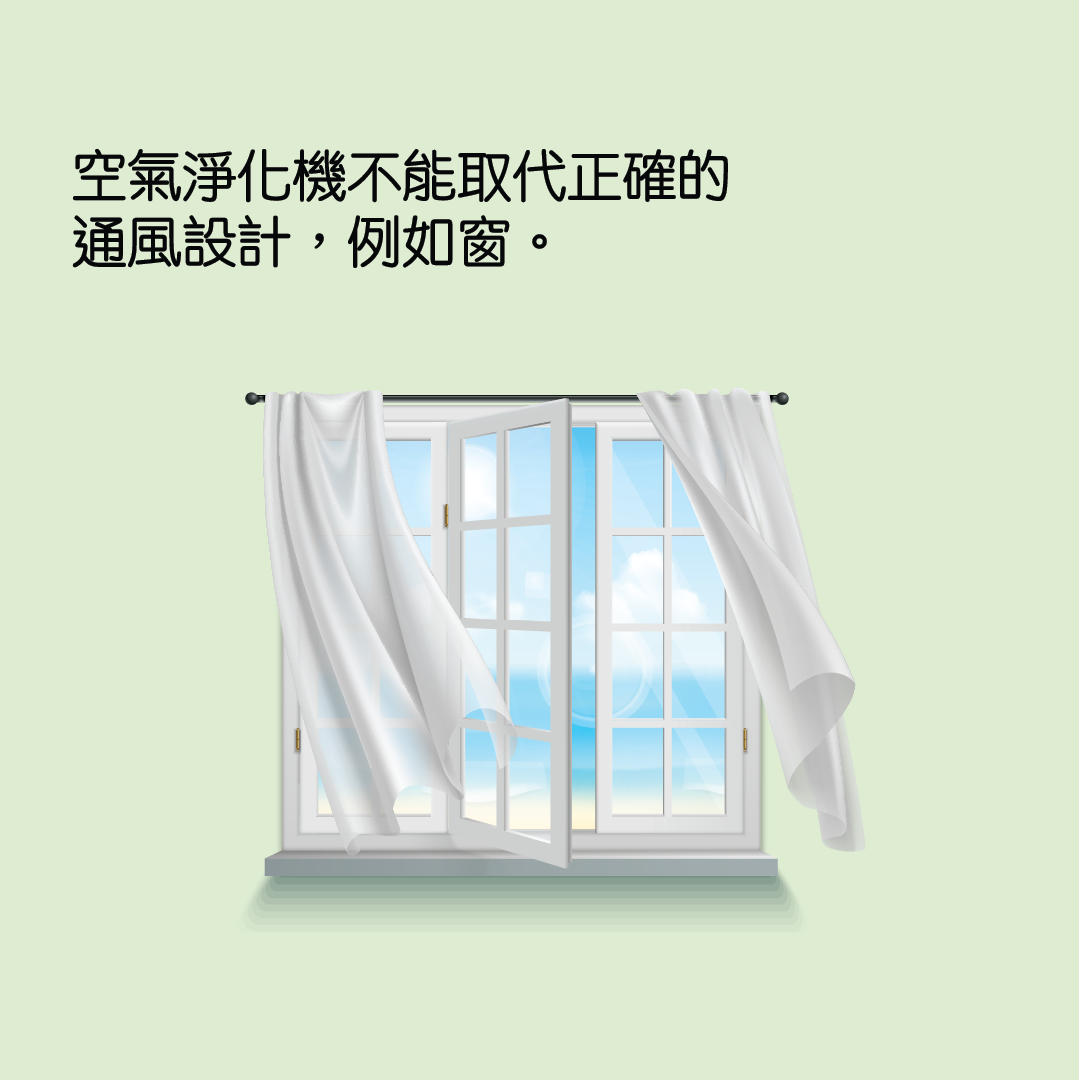 □正確□不正確題目3請選出正確答案。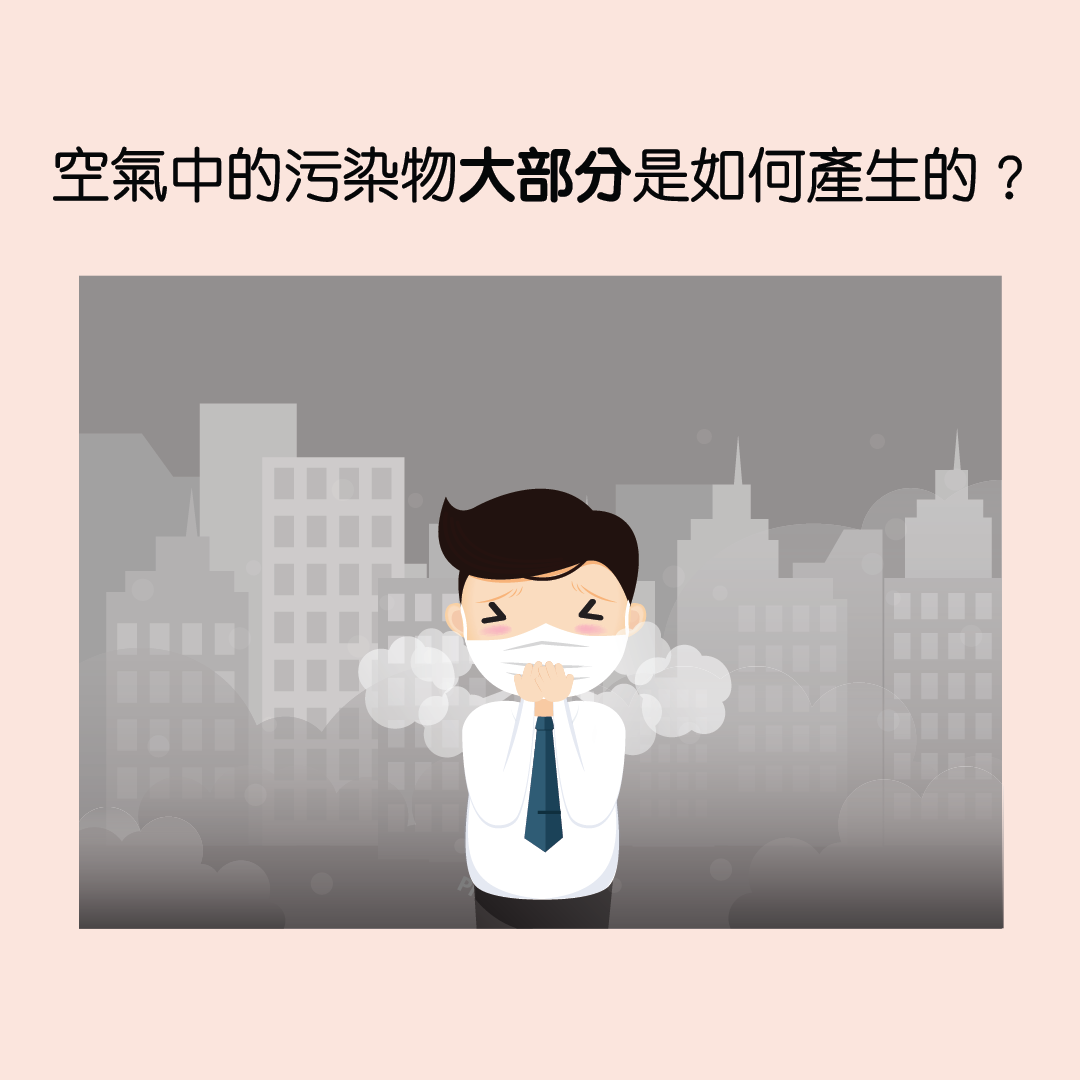 □天然□人類活動題目4請選出正確答案  (可選多於一個答案)。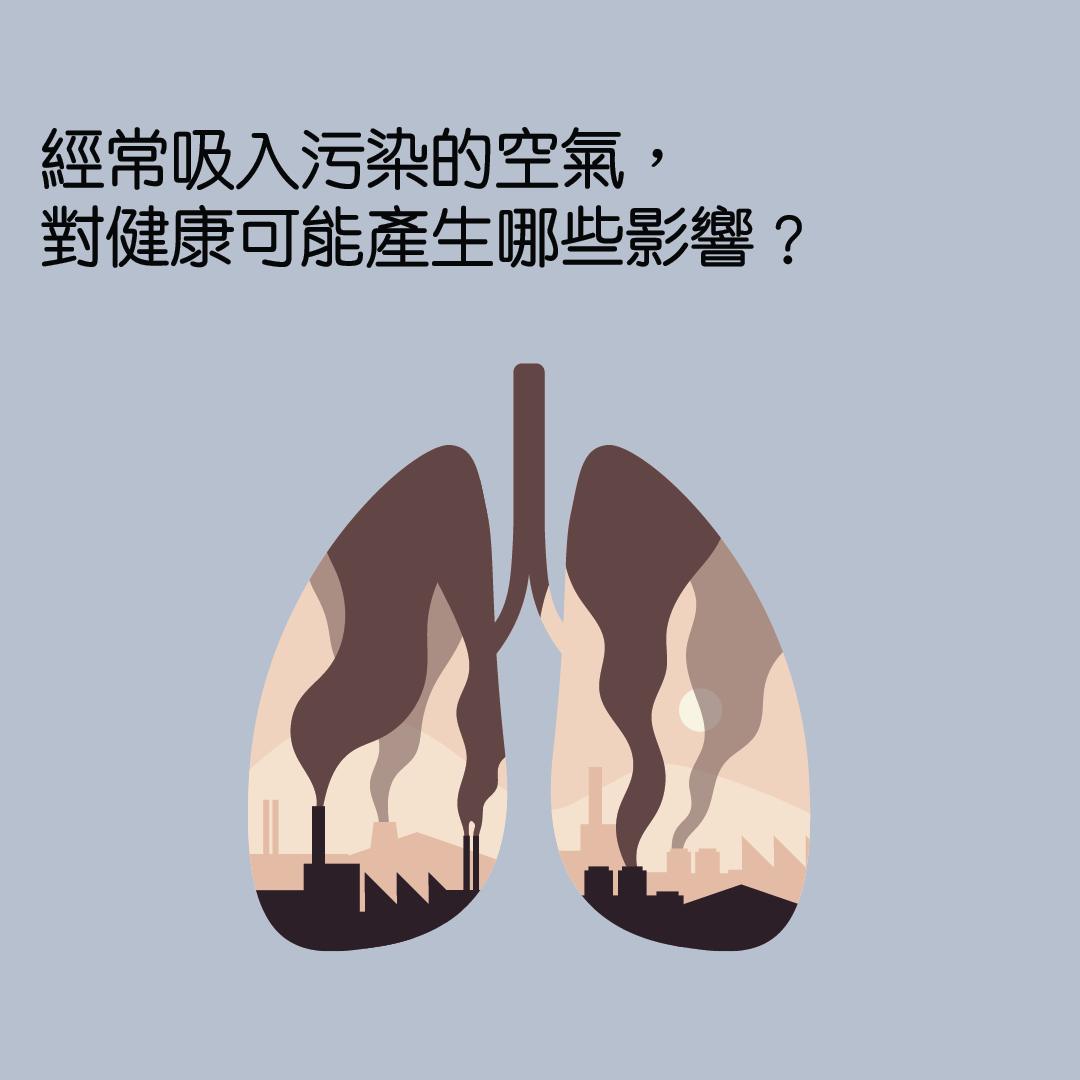 □心跳減慢□死亡□手臂疼痛□減弱肺部功能□致癌  題目5請選出正確答案。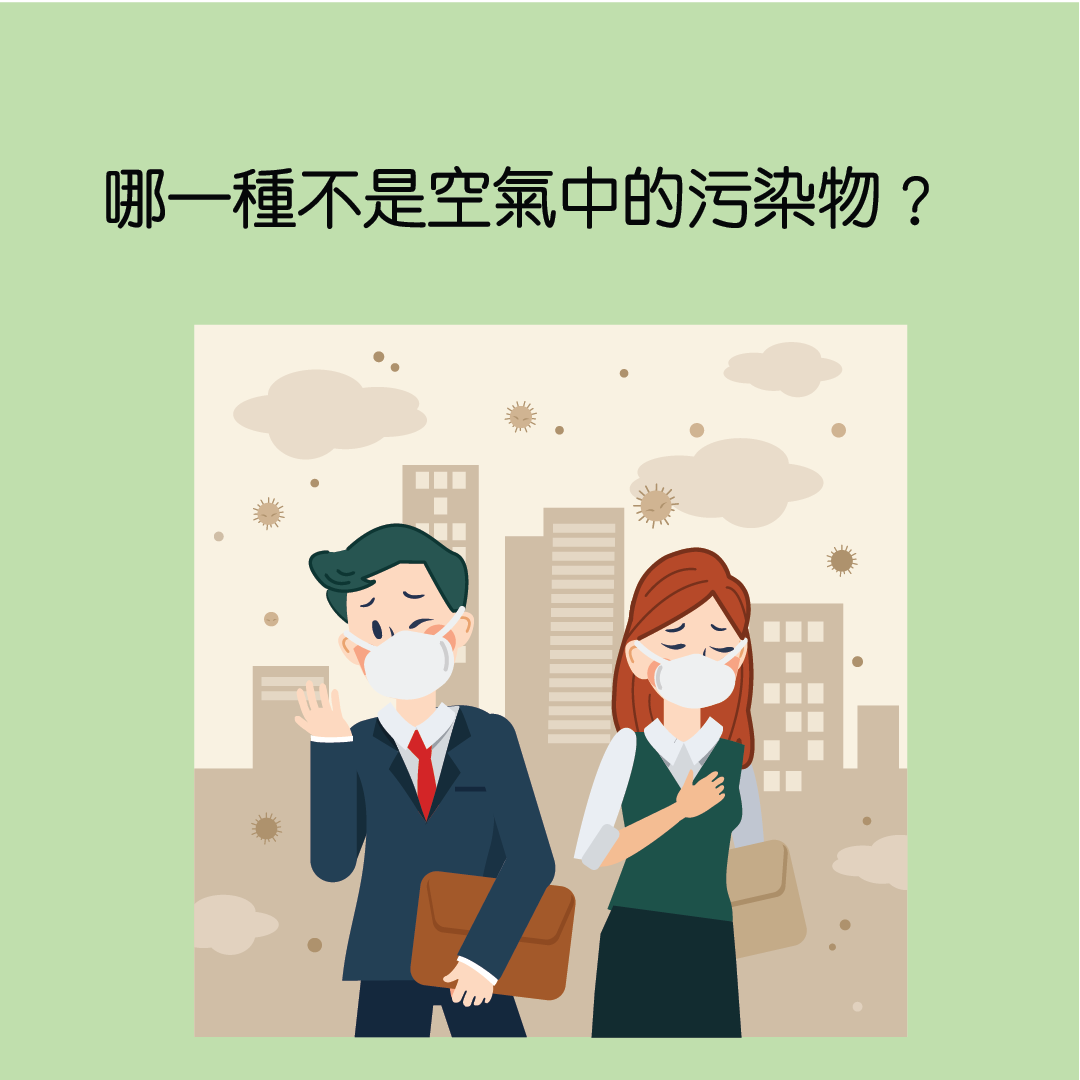 □灰塵□霉菌□氧氣□清潔劑□一氧化碳題目6請選出正確答案  (可選多於一個答案)。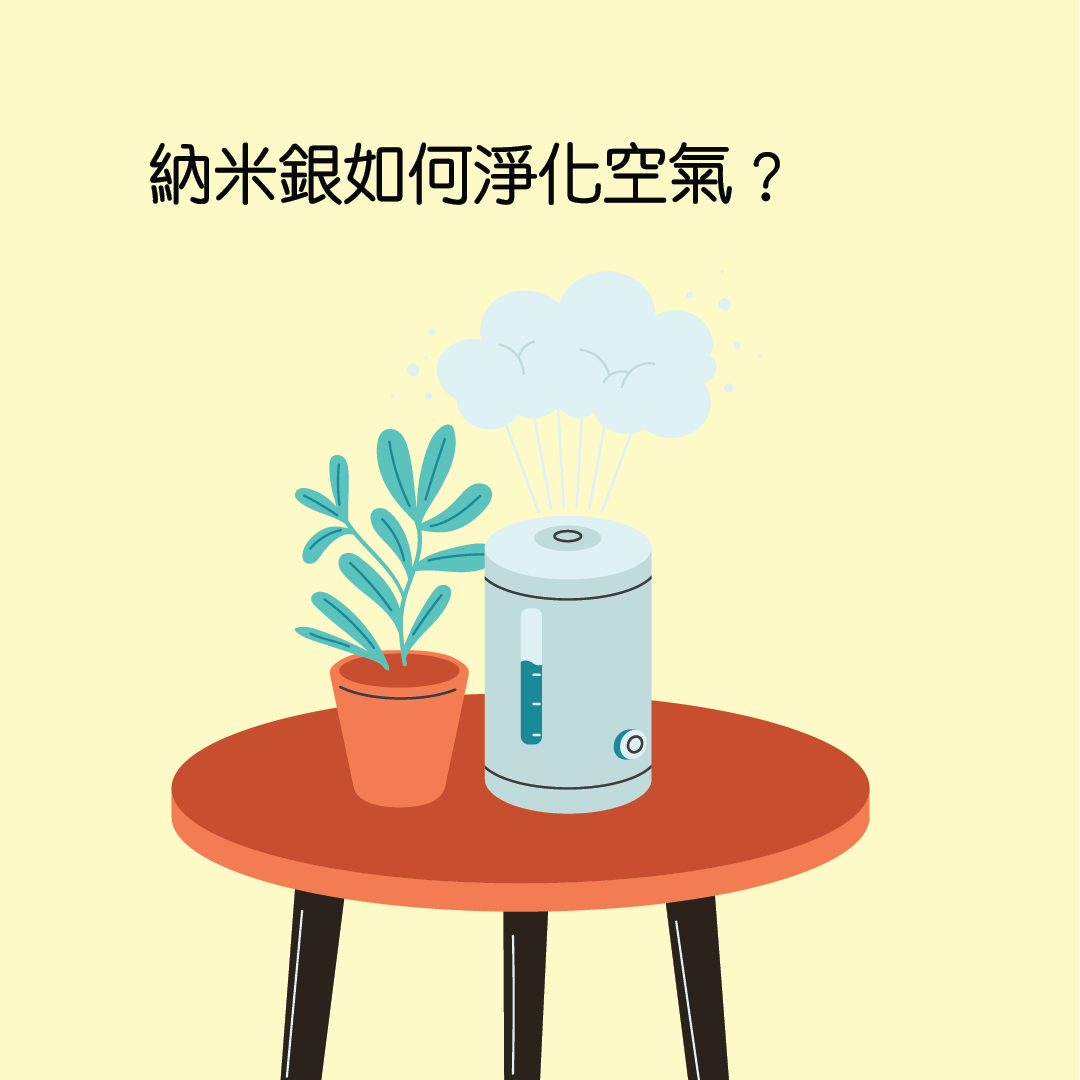 □納米銀的電荷能殺菌□納米銀過濾網能吸附細菌病毒，阻止細菌複製□納米銀過濾網可以隔離空氣中99.9%直徑 0.3 微米以上的粒子題目7請選出正確答案  (可選多於一個答案)。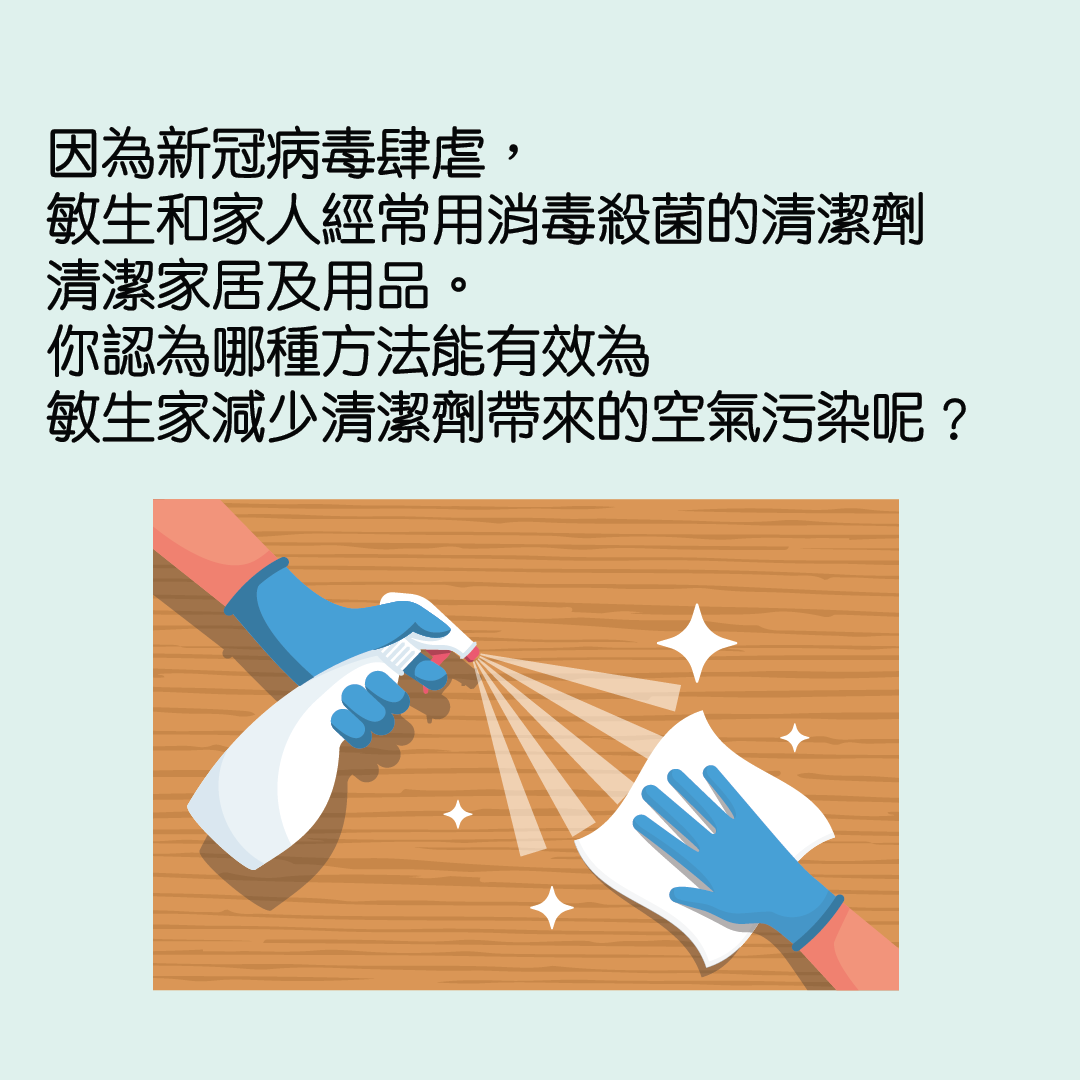 □在窗旁放置一塊活性炭□放置採用納米銀過濾網的空氣淨化機□放置採用HEPA過濾網的空氣淨化機□在家中擺放一盆能過濾空氣中的有害化學物質的植物題目8  請於下頁用圖畫及簡單句子展示你的答案。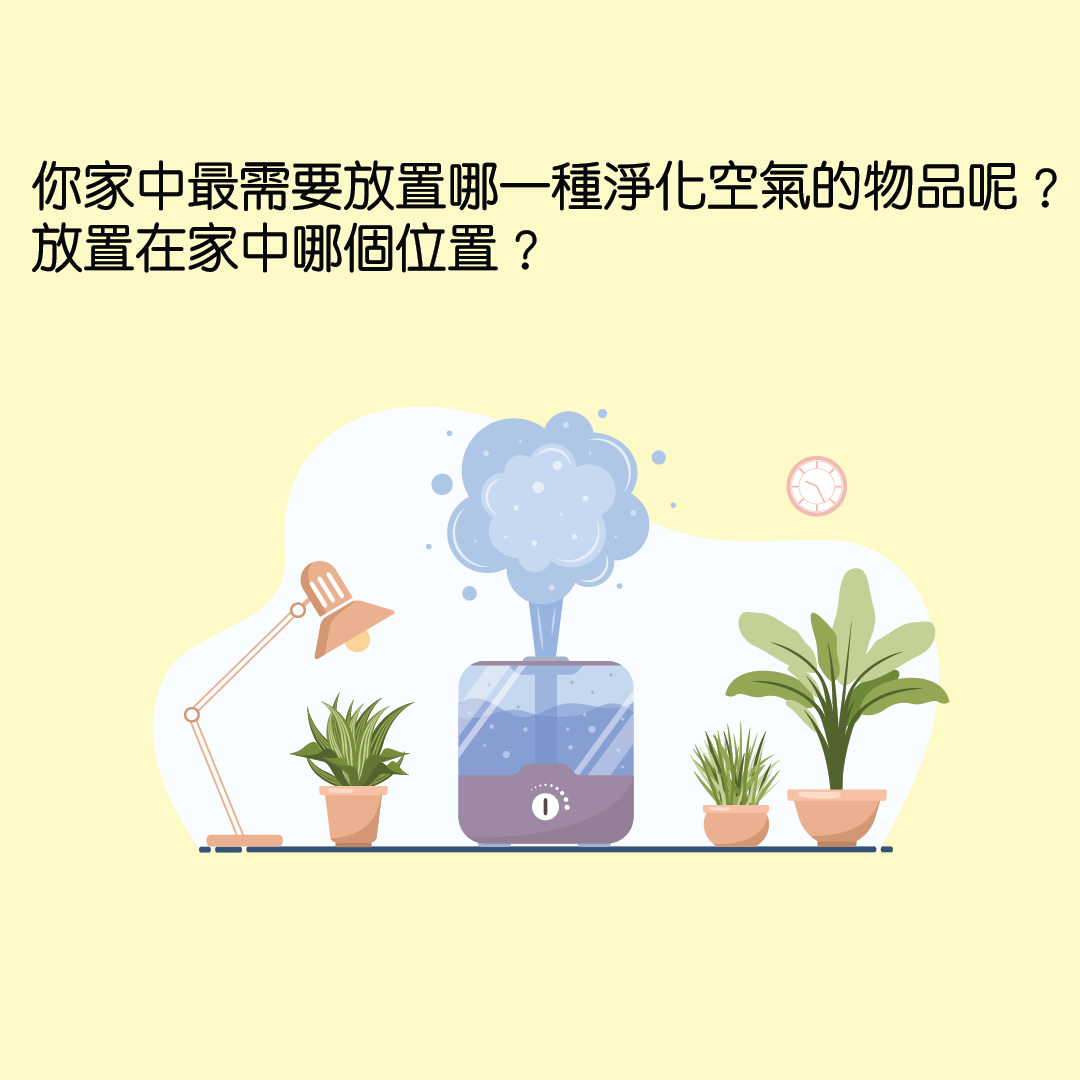 答案：題目1	 正確題目2	 正確題目3	人類活動題目4死亡；減弱肺部功能；致癌題目5 氧氣題目6納米銀的電荷能殺菌；納米銀過濾網能吸附細菌病毒，阻止細菌複製題目7放置採用納米銀過濾網的空氣淨化機；放置採用HEPA過濾網的空氣淨化機